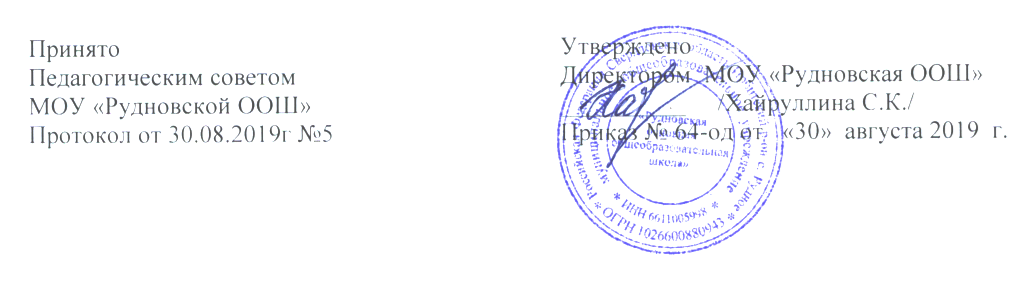 Положение о режиме занятий обучающихся МОУ «Рудновская ООШ»1.Общие положенияНастоящее положение разработано в соответствии с Федеральным законом «Обобразовании в Российской Федерации», Санитарно-эпидемиологическими правилами и нормативами СанПиН 2.4.2.2821-10 «Санитарно-эпидемиологические требования к условиям и организации обучения в общеобразовательных учреждениях», СанПиН 2.4.4.3172-14 «Санитарно-эпидемиологические требования к устройству, содержанию и организации режима работы образовательных организаций дополнительного образования детей», Уставом МОУ «Фоминская ООШ».Настоящее положение регулирует режим организации образовательного процесса и регламентирует режим занятий учащихся МОУ «Рудновская ООШ» (далее –Школы).Текст настоящего положения размещается на сайте Школы в сетиИнтернет.РежимобразовательногопроцессаУчебный год в Школе начинается 1 сентября. Если это день приходится на выходной день, то в этом случае учебный год начинается в первый, следующий за ним рабочий  день.Продолжительность учебного года составляет не менее 34 недель без учета государственной итоговой аттестации, в первом классе – 33недели.Учебный год составляют периоды: четверти. Количество четвертей –4.После каждого учебного периода следуют каникулы (четверти чередуются с каникулами).Продолжительность учебного года, каникул устанавливается календарным учебным графиком. Календарный график на каждый учебный год утверждается приказом директора Школы.Обучение в Школе ведется в одну смену по 5-ти дневной учебнойнеделе.Продолжительность уроков, занятий во 2-9 классах составляет 45минут.Для облегчения процесса адаптации детей к требованиям общеобразовательного учреждения в 1-х классах применяется ступенчатый метод постепенного наращивания учебнойнагрузки:Сентябрь, октябрь – 3 урока по 35 минут каждый (для прохождения учебной программы четвертые уроки заменяются целевыми прогулками на свежем воздухе, уроками физической культуры, уроками-играми, уроками-театрализациями, уроками- экскурсиями, (основание: письмо Министерства образования и науки РФ от 20.04.2001 г. №408/13-13 «Рекомендации по организации обучения первоклассников в адаптационныйпериод»);Ноябрь, декабрь – по 4 урока по 35 минуткаждый;Январь-май – по 4 урока по 40 минут каждый.В	середине	учебного	дня	проводится	динамическая	пауза	(прогулка), продолжительностью не менее 40минут.Учебные занятия в Школе начинаются в 8 часов 30 минут. Проведение «нулевых» уроков в образовательной организации недопускается.После каждого урока учащимся предоставляется перерыв не менее 10 минут. Для организации питания в режим учебных занятий вносятся не более 2-х перемен, продолжительностью не менее 20минут.Расписание звонков: 1-4классы1 урок: 8.30. – 9.15.2 урок: 9.25. – 10.10.3 урок: 10.20. –11.05.Обеденный перерыв.4 урок: 11.25. –12.10.5 урок: 12.20. –13.05.5 – 9 классы1 урок: 8.30. – 9.15.2 урок: 9.25. – 10.10.3 урок: 10.20. –11.05.4 урок: 11.25. –12.10. Обеденный перерыв.5 урок: 12.25. –13.10.6 урок: 13.20. –14.05.7 урок: 14.15. –15.00.Горячее	питание	учащихся	осуществляется	в	соответствии	с	расписанием, утвержденным на каждый учебный период директором Школы.Аудиторная учебная нагрузка обучающихся не должна быть меньше минимальной обязательной и не должна превышать предельно допустимую аудиторную учебную нагрузкуобучающихся:1 класс – 21 час в неделю (5-дневная учебнаянеделя);2-4	классы  –предельнодопустимая	аудиторная нагрузка при пятидневной учебной неделе – 23 часа внеделю;5 класс - предельно допустимая аудиторная нагрузка при пятидневной учебной неделе – 29 часов внеделю;6 класс - предельно допустимая аудиторная нагрузка при пятидневной учебной неделе – 30 часов внеделю;7 класс - предельно допустимая аудиторная нагрузка при пятидневной учебной неделе – 32 часа внеделю;8 класс - предельно допустимая аудиторная нагрузка при пятидневной учебной неделе – 33 часа внеделю;9 класс - предельно допустимая аудиторная нагрузка при пятидневной учебной неделе – 33 часа внеделю;Расписание уроков составляется в соответствии с гигиеническими требованиями к расписанию уроков с учетом умственной работоспособности обучающихся в течение дня и недели.В Школе установлены следующие виды учебных занятий: урок, лекция, семинар, практическая работа, лабораторная работа, экскурсия,занятие.При проведении занятий по иностранному языку и трудовому обучению на уровне основного общего образования, физической культуре, информатике и ИКТ, физике и химии (во время практических занятий) деление классов на группы не допускается, т.к. низкая наполняемость.С целью профилактики утомления, нарушения осанки, зрения обучающихся на уроках проводятся физкультминутки, динамические паузы и гимнастика дляглаз.В начальных классах плотность учебной работы обучающихся на уроках по основным предметам не должна превышать 60-80%.В оздоровительных целях в Школе создаются условия для удовлетворения биологической потребности обучающихся в движении. Эта потребность реализуется посредством ежедневной двигательной активности обучающихся в объеме не менее 2 часов через:3 часа физической культуры в неделю;спортивные кружки и секции и внеурочныезанятия;физкультминутки на уроках;подвижные /динамические перемены;внеклассные спортивные занятия исоревнования;прогулки на свежем воздухе.Уроки физической культуры целесообразно проводить на открытом воздухе. Возможность проведения занятий физической культурой на открытом воздухе, а также подвижных игр, определяется по совокупности показателей метеоусловий (температуры, относительной влажности и скорости движения воздуха) по климатическим зонам. В дождливые, ветреные и морозные дни занятия физической культурой проводят взале.Режимканикулярноговремени.Продолжительность каникул в течение учебного года составляет не менее 30 календарных дней.Продолжительность летних каникул составляет не менее 8недель.Для обучающихся в первом классе устанавливаются в течение года дополнительные недельныеканикулы.Сроки каникул определяются утвержденным календарным учебнымграфиком.Режим	занятий	внеурочной	деятельности,	занятий	по	дополнительным общеобразовательнымпрограммам.Режим занятий регламентируется расписанием работы внеурочной деятельности, кружков, секций, общественных объединений.Время проведения экскурсий, походов, выходов с детьми на внеклассные мероприятия устанавливается в соответствии с утвержденными календарно-тематическим планированием и планом воспитательнойработы.Выход за пределы школы разрешается только после издания соответствующего приказа директора школы. Ответственность за жизнь и здоровье детей при проведении подобных мероприятий несет учитель, назначенный приказом директора.В Школе по желанию и запросам родителей (законных представителей) могут открываться группы продленного дня обучающихся, которые начинают свою работу после окончания уроков. Режим работы  каждой группы утверждается директором школы.В группе продленного дня продолжительность прогулки для младших школьников должна составлять не менее 1,5 часов. Двигательная активность на воздухе должна быть организована в виде подвижных и спортивных игр.ВозрастобучающихсяТемпература   воздуха  и  скорость	ветра, при которых допускается проведение занятий на открытомвоздухеТемпература   воздуха  и  скорость	ветра, при которых допускается проведение занятий на открытомвоздухеТемпература   воздуха  и  скорость	ветра, при которых допускается проведение занятий на открытомвоздухеТемпература   воздуха  и  скорость	ветра, при которых допускается проведение занятий на открытомвоздухеВозрастобучающихсяБезветраПри	скорости ветра до 5 м/секПри	скорости ветра 6-10м/секПрискорости	ветра более 10м/секдо 12 лет-9 °C-6 °C-3 °CЗанятиянепроводятся12 - 13 лет-12 °C-8 °C-5 °CЗанятиянепроводятся14 - 15 лет-15 °C-12 °C-8 °CЗанятиянепроводятся16 - 17 лет-16 °C-15 °C-10 °CЗанятиянепроводятся